Sveučilište u Zagrebu Veterinarski fakultet                                                                                                                                               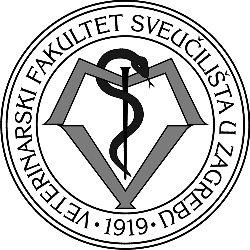 Zavod za parazitologiju i invazijske bolesti s klinikomE-mail: nkonstantinovic@vef.hr, parazitologija.vef@gmail.com                        Tel.: 01/2390-363                    Vrijeme preuzimanja uzoraka:                     radnim danom 09 – 15h i subotom, nedjeljom i praznikom 09 – 12 h                       OBRAZACza parazitološku pretragu konjaIme i prezime vlasnika životinje: *Veterinarska organizacija (ukoliko vlasnik ne šalje samostalno):*Ime i prezime veterinara koji šalje i kontakt broj mob, e-mail:Adresa: OIB:                                           Kontakt (e-mail, telefon): Podaci o konju (ukoliko se pretraga traži za više konja, molim upisati na kraju obrasca ostala imena i potrebne podatke):Naziv štale/konjičkog kluba gdje konj boravi: Ime:                                                                                                   Pasmina: Dob/datum rođenja:    Konj se koristi u svrhe:   sport       rekreacija       uzgoj        umirovljenIma li konj pristup pašnjaku:    da     neAko da, koliko vremena dnevno provodi na pašnjaku? Postoji li sustav pregonskih pašnjaka (rotacija i odmor pašnjaka)?       da         neDijeli li pašnjak s:   ovcama      kozama     govedima     magarcima       ne dijeli s drugim vrstamaPašnjak dijeli sa sljedećim kategorijama konja:  ždrebad  (do godinu dana starosti)          mladi konji  (1- 6 godina)          odrasli (7- 15 godina)                                      seniori (16+)             sam je na pašnjakuDobno stanje štale (ako neke kategorije nema, molim ostavite prazno/upišite 0):Ždrebad: Mladi konji (1-6 godina):Odrasli  (7-15 godina) :Seniori (16 + godina) :Kada je konj zadnji puta tretiran protiv parazita i kojim antiparazitikom? Koliko često tretirate konje? Koje antiparazitike koristite u vremenu od godine dana? ivermektin (npr. Equalan) ivermektin + prazikvantel (npr. Eqvalan duo) fenbendazol (npr. Panacur) moksidektin (npr. Quest) piperazin  pirantel pamoat Da li je konj u prošlosti imao problema s parazitima?      da      neDa li je konj sklon kolikama?       da       neUzorak za parazitološku pretragu:     izmet      dlaka       strugotina kože        krvNačin uzimanja izmeta (ako se šalje):  direktno iz rektuma od strane stručne osobe          s poda štale           s pašnjaka Razlog uzimanja uzorka za parazitološku pretragu: rutinska pretraga  ulazak novih životinja na gospodarstvo  nalaz parazita u izmetu  provjera učinkovitosti antiparazitika pojava kliničkih znakovaAko postoje klinički znakovi, molim navedite koji: proljev     mršavljenje       kolika      pobačaji     svrbež područja repa     svrbež drugdje po tijelu                      promjene dlake/kože    kašalj  ostalo (molim napišite što): Ukoliko se šalje uzorak za više konja u istoj štali, a svi podliježu istom dehelmintizacijskom protokolu, molim upisati ime, dob, pasminu ostalih konja za koje se traži pretraga te kliničke znakove (ukoliko su prisutni):1.	2.	3.	4.	5.	6.	Datum uzimanja uzorka:                                       Datum slanja uzorka: Ispunjavam obrasca vlasnik pristaje na korištenje podataka sa obrasca, parazitološkog nalaza, te uzorka u znanstvene i stručne svrhe. Podaci o vlasniku ostaju strogo povjerljivi i neće se koristiti. NAPOMENE:Od vremena uzimanja uzorka do dostave uzorka za pretragu ne bi trebalo proći više od 48 h.Ukoliko konj češe rep potrebno je uzeti 5-6 otisaka anusa i kože oko anusa pomoću selotejpa od iste životinje te zaljepiti na stakalce ili presavinuti selotejp da se ne osuši do pretrage.Obrazac je složen na način da ju jednostavno možete popuniti u samome wordu (upisivanjem, klikanjem na kućice, padajući izbornik datuma) te isprintati, ali ako vam je jednostavnije može se isprintati i ručno popuniti. Tako isprintan obrazac potrebno je priložiti uz uzorak ili poslati na gore navedenu e-mail adresu. Kako pravilno skupiti izmet za koprološku pretragu, molimo da pogledate dokument „Uputa za uzimanje uzoraka za koprološku pretragu – konji“. 